Petek, 27. 3. 20204. ura, MAT 8.bUčenci 8.b, pozdravljeni!Kot sem vam obljubila,  vam danes posredujem kratko preverjanje iz obravnavanih vsebin o Obdelavi podatkov. Če imate možnost, si preverjanje stiskajte, rešite, nato pa fotografirajte in mi sliko rešenih nalog pošljite na moj e naslov: biserka.bavdek@guest.arnes.si.  Če tiskalnika nimate, nič ne de, na navedeni elektronski naslov mi pošljite rešitve: 1. naloga : v prvi vrstici po vrsti zapiši rešitve prvega stolpca,                    v drugi vrstici po vrsti zapiši rešitve drugega stolpca.     2. naloga: po vrsti poimenuj like in ob vsakem zapiši ali je konveksen ali konkaven.3. naloga: S celo povedjo zapiši odgovor.Pri reševanju nalog si lahko, seveda, pomagate z vsem vam dostopnim gradivom, jasno mi je, da vam lahko pri tem pomagajo tudi vaši najbližji. S temi kratkimi testi, ki jih, kot sem že zapisala, ne bom ocenjevala, želim le, da vzdržujete stik  z učenjem matematike, jaz pa dobim vsaj kakšno povratno informacijo, ki je, zame, kar pomembna.Rešeno mi pošljite najkasneje do ponedeljka, 30. 3. 2020.Srečno!Biserka Bavdek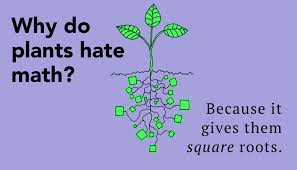 